„ ЦЕНТЪР ЗА РАБОТА С ДЕЦА НА УЛИЦАТА”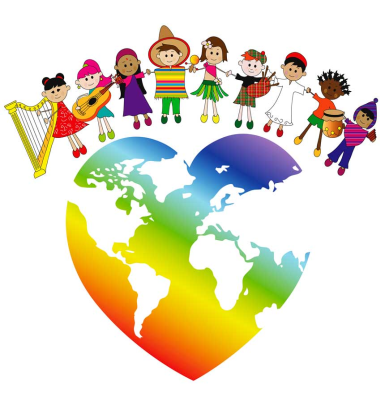 „ЦЕНТЪР  ЗА РАБОТА С ДЕЦА НА УЛИЦАТА” в квартал „Нов път” е социална услуга в общността, делегирана от държавата дейност, създадена и управлявана от сдружение „Свободен младежки център”. / www.fyc-vidin.org /Основните клиенти на центъра са предимно деца от ромски произход, за които по различни причини родителите и семейството не полагат необходимите грижи, което е базова предпоставка за дискриминиране, неглижиране и създаване на завишени условия за поставяне в социален риск. Капацитетът на центъра е 15 деца - потребители на социалната услуга.
„ЦЕНТЪР ЗА РАБОТА С ДЕЦА НА УЛИЦАТА” реализира разнообразни дейности, които активно, пълноценно и своевременно да допринасят за значително подобряване в позитивен аспект качеството на живот на децата и тяхната социална интеграция. Мултидисциплинарен екип от специалисти в социалната сфера съдейства паралелно и за увеличаване на родителския потенциал, целенасочено за превантивно недопускане и ограничаване на потенциални потребители на социалната услуга. „ЦЕНТЪР ЗА РАБОТА С ДЕЦА НА УЛИЦАТА” предоставя професионална дневна грижа, храна и облекло, хигиенни и здравни грижи, образователна подкрепа и ограмотяване, позитивни избори за пълноценно и целесъобразно оползотворяване на свободното време за своите възпитаници. Специализираната дейност в „ЦЕНТЪР ЗА РАБОТА С ДЕЦА НА УЛИЦАТА” е с директна насоченост и завишен акцент в активния процес  по завръщането на децата в класните стаи, целенасочено за задържане и максимално пребиваване в училище до придобиване на задължителната образователна степен.

Постъпването в „ЦЕНТЪР ЗА РАБОТА С ДЕЦА НА УЛИЦАТА” се реализира със съдействието на Отдел "Закрила на детето" към Дирекция "Социално подпомагане" – Видин чрез индивидуално направление или по инициатива на самите деца, техните родители, граждани, общественост.КОНТАКТИАдрес: Видин, кв. Нов път, ул. „Бачо Киро” № 5
Телефон: 094 / 621 - 213
E-mail: crdu@fyc-vidin.org